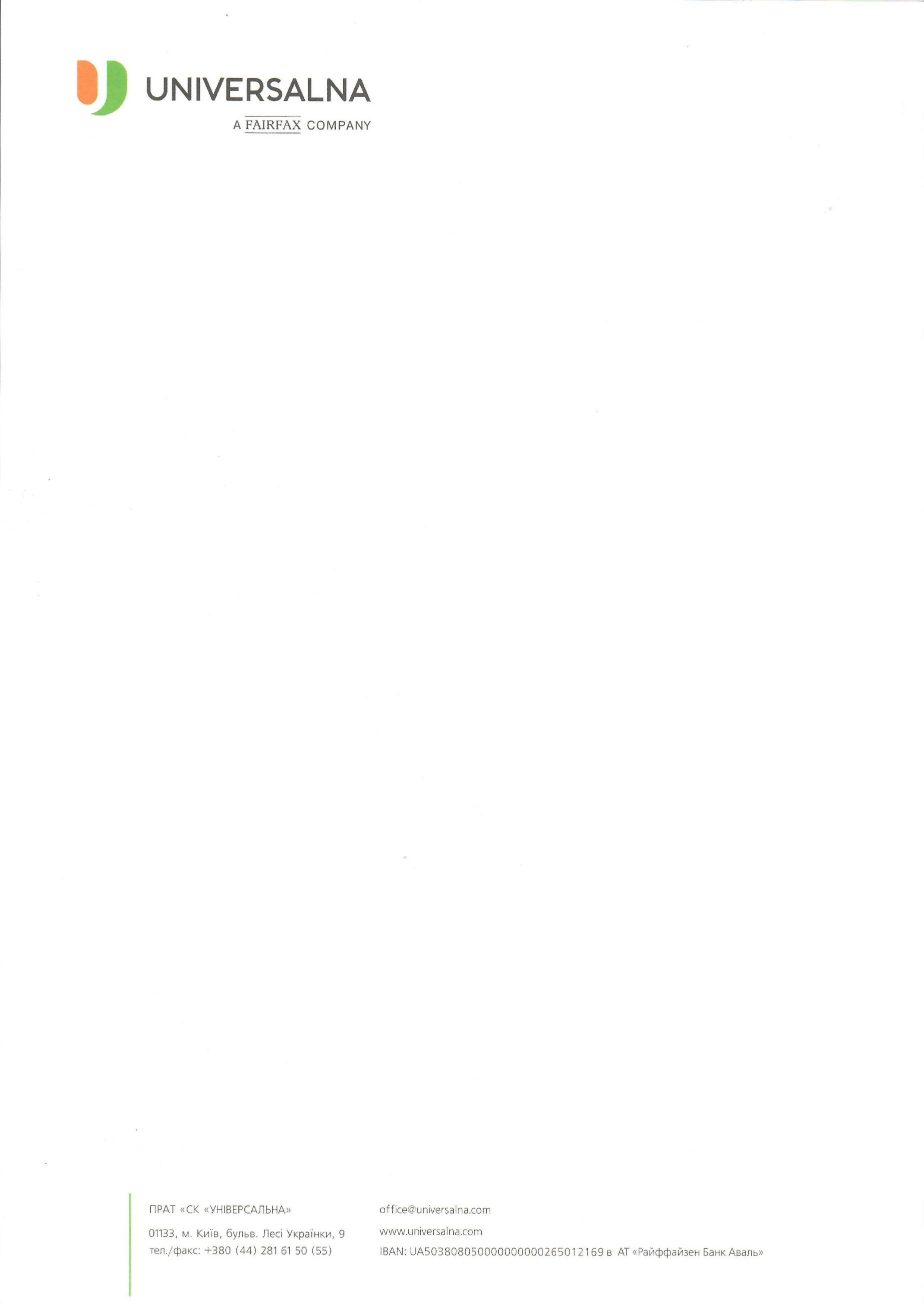 РекторуДержавного Університету «Житомирська політехника»Євдокимову В.В.Шановний Віктор Валерійович!ПРАТ «Страхова компанія «Universalna» висловлює Вам свою повагу та вітає Вас та Ваш колектив із новим навчальним роком.Ми розуміємо що із початком навчального процесу, відбудеться значне збільшення кількості соціальних контактів серед студентів та викладачі, відбудеться переміщення студентів між областями України (в тому числі з «червоної» та «помаранчевої» зон, відбудуться контакти таких студентів із  викладачами Вашої установи.Згідно статистики, особи віком до 18 років, у більшості випадків інфікування коронавірусною інфекцією COVID-19, переносять захворювання безсимптомно, що не дозволяє вчасно виявити носія інфекції. Це приводить до її інфекції поширення серед контактів самого інфікованого. Враховуючи той факт, що більшість здобувачів освіти це особи віком до 22 років, таке поширення буде неминучим. Враховуючи вищезазначене, в зоні підвищеного ризику опиняться, перш за все, педагогічні колективи закладів освіти. Згідно офіційної статистики, 84% викладачів в Україні у віці від 35 до 60 років і є високою групою ризику в частині важкості перебігу захворювань, викликаних коронавірусної інфекцією COVID-19Підтримуючи всі заходи державних органів спрямовані на боротьбу з COVID-19, які спрямовані на запобігання поширенню коронавірусної інфекції ми готові надати Вам  дієвий механізму додаткового соціального та  фінансового захисту, в разі захворювання працівників освіти на COVID-19.Страхова 	компанія Universalna розробила спеціальні страхові програми, метою яких є фінансовий захист педагогічних колективів на випадок захворювання на COVID-19. Детальний опис програм страхування додається.Знаємо Вас як керівника який щиро та щоденно дбає про свій колектив та студентів. Прошу Вас  розглянути пропозицію та запропонувати Вашому  педагогічному колективу страхування на випадок захворювання на гостру респіраторну хворобу COV1D-I9, та інишх критичних хвороб (онкологія, інфаркт, інсульт), а також запропонувати студентам  страхування на випадок захворювання на гостру респіраторну хворобу COV1D-I9Universalna допомагає закладам освіти виконувати вимоги Постанови МОЗ України №42 від 30.07.2020 «Про затвердження Тимчасових рекомендацій щодо організації протиепідемічних заходів у закладах освіти в період карантину в зв’язку поширенням коронавірусної хвороби (COVID-19)» шляхом забезпечення застрахованих колективів  дезінфікуючими засобами та засобами індивідуального захисту, облаштовує місця для обробки рук антисептичними засобами тощо.Керівник ЖитомирськоїГОА 						Ірина Ціпоренко